Florida Department of Children and Families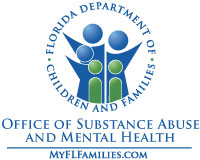 Behavioral Health Catalog of Care Process and CaveatsFiscal Year 2022 – 2023The Florida Department of Children and Families’ Behavioral Health Catalog of Care (Catalog) is a point-in-time listing of behavioral health community-based services and programs funded through the Office of Substance Abuse and Mental Health (SAMH).  Included are estimated contract allocations managed through the Behavioral Health Managing Entities (ME) and various non-ME community-based service contracts managed through SAMH Headquarters.  The Catalog captures community-based services as provided in Chapter 65E-14.021, F.A.C as well as intensive team-based comprehensive services not in Rule.To collect data for the Catalog, pre-completed templates were sent to each ME for review and update.  Once the templates were returned, SAMH headquarters staff reviewed and validated data for compliance with the Community Substance Abuse and Mental Health Financial Rule (Chapter 65E-14, F.A.C).  Each respective ME Catalog was then returned to the ME for certification of the data.  Once each individual certified copy was returned to SAMH, they were combined to create the Statewide Catalog of Care.  The caveats listed below should be considered when utilizing the data within the Catalog.CaveatsAll information presented in the Catalog is self-report data, reported by the ME’s to the Department.  Department edits were for consistency and utility purposes only and based on the Community Substance Abuse and Mental Health Services Financial Rule (Chapter 65E-14, F.A.C).The Catalog is a point-in-time reference tool, depicting estimated Department funded behavioral health care services.  ME’s are provided flexibility in funding to ensure the availability of services depending on assessed need at any given time.  As a result, the “FASAMS Total Contracted Per Service” amount and the “Capacity (DCF Funded)” may change over time.The total sum of all managing entity contract values may appear underreported.  The FY 22-23 Catalog records a total statewide estimated contracted value of $863,685,359.  According to the October 14, 2022 Managing Entity Schedule of Funds, allocations to the ME’s for behavioral health services total $936,963,380 (minus Operational Costs).  The difference may be attributed to grants and programs which are funded but not reported in terms of contracted services (i.e. discretionary federal grants, purchase of residential treatment service for children, and ME holdback for system of care adjustments).When examining Unit Rates, the user should be mindful of anomalies that may skew the results of a data query/analysis.  Uncommonly high Unit Rates are often the result of bundled service treatment options.  While the Unit Rate may be reported under a specific service, providers are afforded flexibility to bundle multiple services under one service and rate.  Additionally, some covered services are offered for individuals and groups with different rates for both.Some provider contracts are “zero dollar” contracts.  This means contract funding is based upon actual service utilization and is not pre-determined.  The cost associated with providing services is reimbursed after the actual delivery of services.  This will have an impact on any analysis of contracted service funding and capacity.